INDICAÇÃO Nº 6556/2017Indica ao Poder Executivo Municipal a instalação de uma lombada na Rua Benjamin Fornazin, em frente ao número 127, no Jardim Santa Rosa II.Excelentíssimo Senhor Prefeito Municipal, Nos termos do Art. 108 do Regimento Interno desta Casa de Leis, dirijo-me a Vossa Excelência para indicar que, por intermédio do Setor competente, seja instalada uma lombada na Rua Benjamin Fornazin, em frente ao número 127, no Jardim Santa Rosa II.Justificativa:          		Moradores da região solicitam da Administração Municipal a instalação de uma lombada no local citado. A via é bastante movimentada e os motoristas imprimem velocidade incompatível, oferecendo riscos de acidentes especialmente aos pedestres – crianças e idosos. Segundo eles, um redutor de velocidade iria disciplinar o tráfego no local e garantir mais segurança aos moradores.Plenário “Dr. Tancredo Neves”, em 15 de agosto de 2017.José Antonio Ferreira“Dr. José”Vereador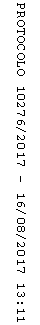 